HUBUNGAN KONSEP DIRI DENGAN KEMAMPUAN SOSIALISASI REMAJA TUNARUNGU DI SLB B YAKUT PURWOKERTOSKRIPSI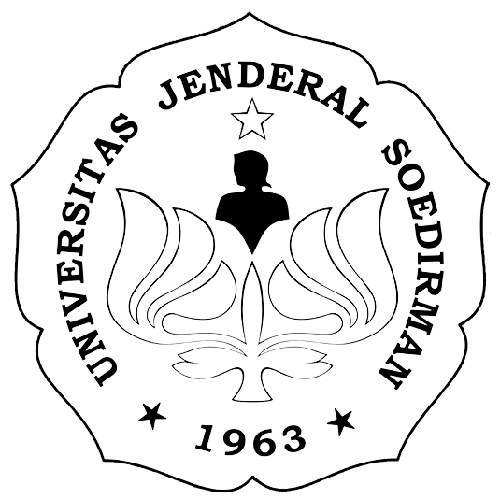 Oleh:ELI WIDHAYANTII1B018073UNIVERSITAS JENDERAL SOEDIRMANFAKULTAS ILMU-ILMU KESEHATANJURUSAN ILMU-ILMU KEPERAWATANPURWOKERTO2022HUBUNGAN KONSEP DIRI DENGAN KEMAMPUAN SOSIALISASI REMAJA TUNARUNGUDI SLB B YAKUT PURWOKERTOSKRIPSIDiajukan untuk memenuhi persyaratan memperoleh gelar Sarjana Keperawatan pada Jurusan/Prodi Keperawatan Fakultas Ilmu-Ilmu KesehatanUniversitas Jenderal SoedirmanPurwokertoOleh:ELI WIDHAYANTII1B018073UNIVERSITAS JENDERAL SOEDIRMANFAKULTAS ILMU-ILMU KESEHATANJURUSAN ILMU-ILMU KEPERAWATANPURWOKERTO2022